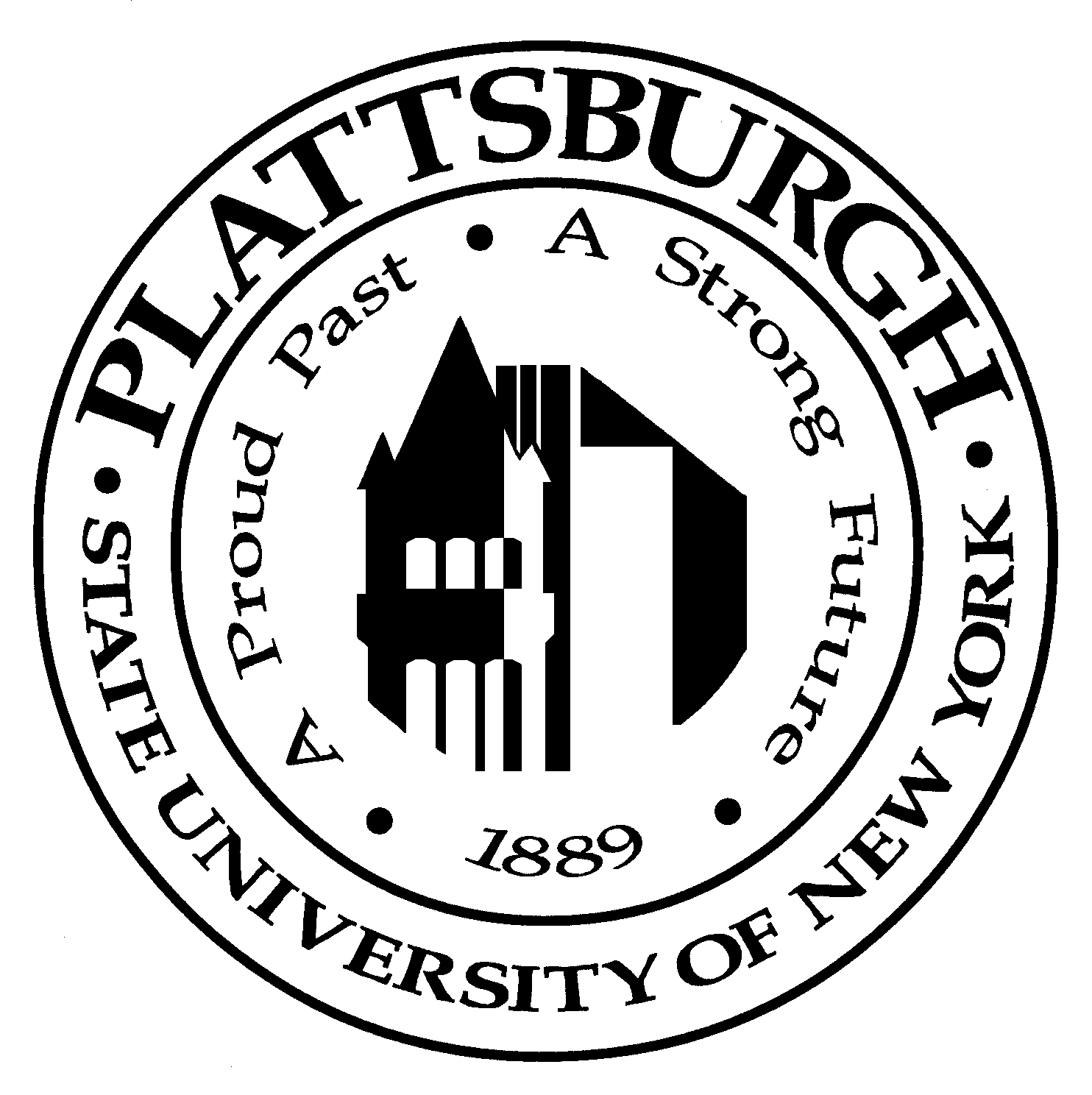 PlattsburghHUMAN RESOURCE Services912 Kehoe Building101 Broad StreetPlattsburgh, NY 12901-2681PH: (518) 564-5062FAX: (518) 564-5060www.plattsburgh.eduSTATE UNIVERSITY OF NEW YORKCONFIDENTIAL RECORDLEAVE DONATION FORMDONOR–Person Willing to DonateRECIPIENT–Person to Receive DonationDONATION– Number of Vacation Days DonatedAuthorizationI hereby authorize the Human Resources/Payroll Office to deduct from my vacation balance the number of days indicated above to be used as sick leave by the recipient named above.  I certify that the days donated are not days I would otherwise forfeit and that this donation does not cause me to drop below a balance of ten days of vacation as of the date this donation is submitted.Personnel Services Division – NYS Department of Civil ServiceNameWork Phone NumberDepartmentDepartmentNameSignature of Donor Date